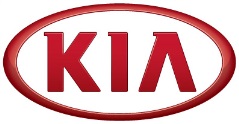 NEWSKia previews second-generation K900(SEOUL) February 20, 2018 – Kia Motors has previewed its flagship luxury sedan, the K900, ahead of its world debut later in the year. The new model combines sophisticated exterior design, effortless performance and a spacious cabin distinguished by luxurious materials and elegant styling. New technologies protect occupants, enhance interior comfort and give the driver greater confidence at the wheel.Created through joint efforts by Kia’s designers in Korea and in the U.S., the new K900 will be manufactured at the company’s production facility in Korea. The new flagship sedan will go on sale in selected global markets from the second quarter of 2018. - Ends -About Kia Motors Corporation Kia Motors Corporation (www.kia.com) – a maker of world-class quality vehicles for the young-at-heart – was founded in 1944 and is Korea's oldest manufacturer of motor vehicles. About 3 million Kia vehicles a year are produced at 14 manufacturing and assembly operations in five countries which are then sold and serviced through a network of distributors and dealers covering around 180 countries. Kia today has over 51,000 employees worldwide and annual revenues of over US$47 billion. It is the major sponsor of the Australian Open and an official automotive partner of FIFA – the governing body of the FIFA World Cup™. Kia Motors Corporation's brand slogan – "The Power to Surprise" – represents the company's global commitment to surprise the world by providing exciting and inspiring experiences that go beyond expectations.For more information about Kia Motors and our products, please visit our Global Media Center at www.kianewscenter.com. 